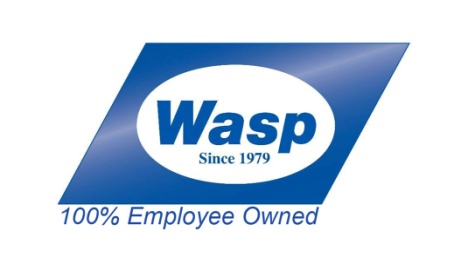 FUNCTIONAL JOB DESCRIPTIONJOB TITLE:  Material HandlerDEPARTMENT:  REPORTS TO:  JOB OBJECTIVE:  Is capable of performing a variety of material handling functions. The individual should be familiar with and capable of using various types of lifting equipment. A material handler is also required to perform other miscellaneous tasks, as supervision deems necessary.ESSENTIAL JOB FUNCTIONS:Reads and interprets blueprints and machine drawings to determine specific material requirements.Determine which process should be used for moving raw steel or finished product in any given situation.Use a variety of hand tools and machines.Be able to drive any type of forklift.Be able to safely rig a load for lifting.Maintains work area in a neat and clean condition.Observes all safety rules and regulations.Performs necessary maintenance and repair on some equipment used. Be able to move parts in and move finished product out of work areas.EQUIPMENT USED TO PERFORM JOB:  Cutting torch, hand grinders, hand tools, belt sander, forklifts, overhead hoist, hand trucks, band cutters, ear plugs, eye protection, safety shoes, protective clothing.CRITICAL PHYSICAL DEMANDS:Day shift is 8 hours, night shift is 10 hoursStand-frequent-continuous, up to 6 hours (day shift) and 8 hours (night shift)Walk-frequent, up to 4 hours (day shift) and 6 hours (night shift)Sit-continuous (operating forklift)Lift to/from floor-up to 50 lbs. occasional (components), 10 lbs. frequent (components)Lift overhead-up to 20 lbs. rare (components), 15 lbs. occasional (components), 10 lbs. frequent (components)Lift waist level-up to 50 lbs. occasional (components), 30 lbs. frequent (components)One or two hand carry-up to 30 lbs. for 5 feet occasional (components), heavier items are moved with a hoistPush/pull-53 lbs. force (total 105 lbs. force) to initiate large A-frame cart with two employees, up to 38 lbs. force (total 75 lbs. force) to initiate movement of loaded carts with two employees, occasionalElevated work (reaching)-frequent (forklift operation)Twist-occasional (while seated in forklift)Bend-frequent (check materials on shelves and in bins)Squat-occasional (check materials on shelves)Kneel or crouch-occasional (check materials)Stair climb-frequent, mezzanine, two steps in/out of forklift at 13-1/2” and 15” heightsStep ladder-rare (check on a shelf to locate stock)Balance-occasional, climbing in/out of forklift, walking around machines and componentsManual dexterity-frequent ( manipulating forklift)Firm grasp-occasional (banding materials, band cutters)Lifting >50 lbs. is performed by 2 employees or mechanical assistance is required.KEY:            Rare                 1-5% of day            Occasional       6-33% of day            Frequent          34-66% of day            Continuous      67-100% of dayENVIROMENTAL EXPOSURES:May be inside 40-60% of day, outside 40-60% of day, temperature exposure may be 70-100 F. inside near ovens, and outside varies between -20 to 100 F+ with high humidity in summerConfined spaces-slight, between shelvingHigh elevations-moderate, on truck bedsMoving objects-severe, forklift, trucksNoise level-moderateSlippery surface-severe, wet floor, ground may be icy, snowy, sand/dirt on floor dragged in on forklift tiresVibration-slight, on arms with hand tools; moderate, on spine while operating forkliftAir pollution-slight, dust, welding smoke, vehicle exhaust fumesVISION AND HEARING REQUIRED:Near vision, far vision, and depth perception-significantColor discrimination-minimal (color coded bar stock)Hearing sensitivity-significant (two-way voice radio communication)PROTECTIVE EQUIPMENT:  Eye protection, safety shoes, protective clothing, winter clothing/gloves, and ear plugs.QUALIFICATIONS:Forklift certificateNeed to be able to read instructions and prints.Must be able to measure material.*Each employee should be aware that changes in this job description could occur at any time.  Also this job description is not to be considered or construed to be a contract of employment.APPROVAL DATESupervisor’s Signature	Date